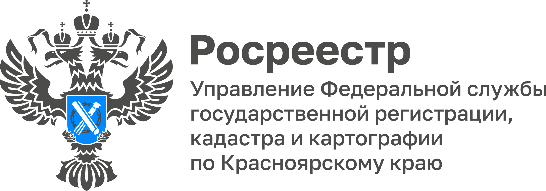 Вы еще не внесли свой  адрес электронной почты в ЕГРН? 	Чтобы оперативно получать сведения в отношении Ваших объектов недвижимости, необходимо внести адрес электронной почты в Единый государственный реестр недвижимости (ЕГРН).	Действующее законодательство в сфере регистрации недвижимости предусматривает внесение в ЕГРН  определенных видов сведений в отношении объектов недвижимости без участия правообладателя в рамках подачи заявлений соответствующими публичными органами, т.е. в рамках межведомственного взаимодействия. 	В качестве примера это могут быть сведения – изменение категории земельных участков, изменения вида разрешенного использования земельных участков.	Также большой объем сведений вносится на основании постановлений судебных приставов-исполнителей, это аресты, запреты совершать действия и т.д. 	Кроме того,  на адрес электронной почты будет поступать  информация о принятых решениях о приостановлении, отказе или возврате документов, представленных для учетно-регистрационных действий, о поступлении заявлений на осуществление каких – либо действий с объектом недвижимости, запросов о предоставлении сведений из ЕГРН.	В этой связи, советуем, если Вы только оформляете права на объекты недвижимости, в обязательном порядке указать адрес электронной почты при подаче соответствующего заявления. 	В остальных случаях  необходимо обратиться в офисы МФЦ с соответствующим заявлением или посредством сайта Росреестра для подачи заявления в электронном виде (в случае если имеется УКЭП). 	Внесение таких сведений осуществляется бесплатно.	«В соответствии с нормами действующего законодательства, адрес электронной почты вносится в ЕГРН по желанию собственника. Вместе с тем, с ее помощью правообладатели объектов недвижимости смогут в полном объеме обладать актуальной информацией о своих объектах» - отметила руководитель Управления Росреестра по Красноярскому краю Татьяна Голдобина.	«Мы рекомендуем собственникам объектов недвижимости внести сведения об адресе электронной почты в ЕГРН, так как помимо прочего эта информация дает возможность оперативно уведомлять владельцев земельных участков о согласования границ с собственниками смежных земельных участков, что позволяет свести к минимуму количество спорных ситуации между соседями», - обратил внимание директор Кадастровой палаты по Красноярскому краю Юрий Трепачев.	«Быть в курсе изменений в отношении Ваших объектов недвижимости достаточно просто – необходимо внести в ЕГРН адрес электронной почты. Электронная почта, по сути, является помощником в части получения информации», отметила руководитель Красноярского подразделения А СРО «Кадастровые инженеры» Наталья Черных.Материалы подготовлены Управлением Росреестра по Красноярскому краюКонтакты для СМИ:тел.: (391)2-226-756е-mail: pressa@r24.rosreestr.ru«ВКонтакте» http://vk.com/to24.rosreestrTelegram https://t.me/Rosreestr_krsk24Одноклассники https://ok.ru/to24.rosreestr